AFSS CENTRAL EVALUATION SYSTEMCentral Assessment Team (CAT), HO Islamabad1st Term Examination 2016 – 17MATHEMATICS - Class I 	50 marks     	       2 hoursINFORMATION FOR STUDENTSMarks are given against each question or part of question. Write your name, roll number and date in the spaces provided below.OBJECTIVE-20(marks)Q No1(a):Fill in the numbers and number names.		10i)	20 + 2 ______    _______ii)			_______   27   _______Fill ‘>’ or ‘<’ in the empty boxes.iii)	50                     20iv)	60                    70What does the abacus show? Write in the empty boxes.v)	                                (vi)Q No2:Some numbers are missing find and write them.                    5        17_______            ______            _____	_____	_____        77_______	______           ______-b)	Write bigger and smaller.							2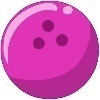 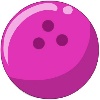                      _______                         				______c)	Colour the third, eighth, and tenth vessels.			3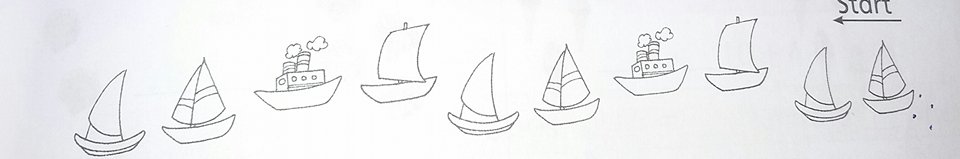 SUBJECTIVE – 30(marks)Solve the following question. Each question carries equal marks.    3x10=30 Q No1:Find the groups of 10, then add.					36    +	9			    +	4Q No2(a):There are 14 children in a team, 8 of them are boys. How many girls are there in the team?Q No2(b):Subtract the following			  1  2			        -	  0  5	 Q No3(a):Write in tens and ones.			30				tens  + 		Ones            (b):How many tens in given number?	            90	            (c):Start with 5, count and write in tens.Student’s Name: Roll No:Center’s Name:Date:Day:Invigilator’s Name:Sign:Marks Obtained: Remarks:Examiner’s Name:Date:Sign :Day:    5  r15